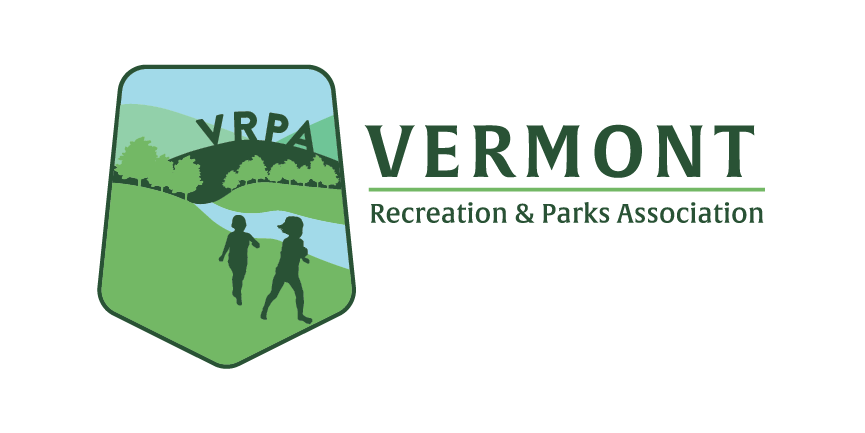 Vermont State Pickleball Championship Tournament 2024Supporting SPONSORSHIP OPPORTUNITIES:Event Underwriting SPONSORSHIP OPPORTUNITIES:Coffee & Welcoming Sponsor	$200 (includes logo & welcome materials at registration & coffee table) Lunch Sponsor 	$500 (includes digital Ad, logo in print & verbal mention at lunch welcoming) Gift Sponsor 	$1,000 (includes exclusive logo on gifts handed out to competitors) Facility Sponsor	$2,000 (or use of your facility to host the tournament – includes signage & recognition in marketing prior to the tournament) Thank you in advance for your support!! Vermont Recreation & Parks AssociationSponsor LevelsSmash - $1,500Rally – $1,000Drop Shot - $500Pickle - $250Vendor Table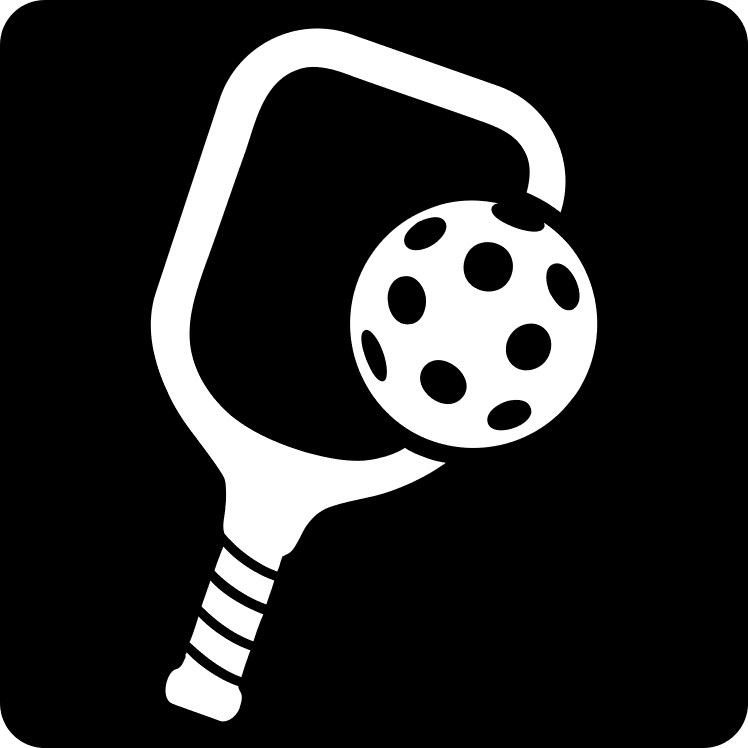 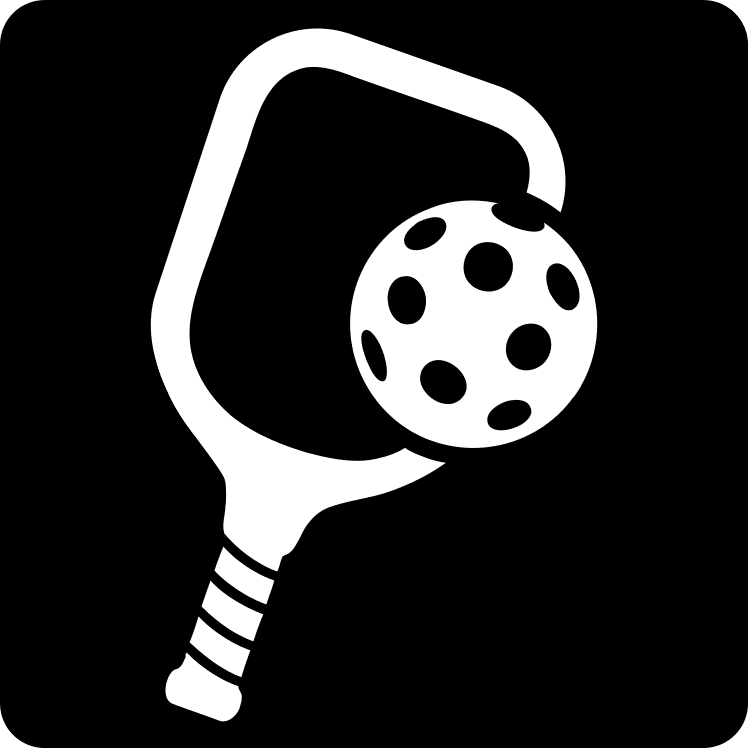 Display signage at tournament venue (sponsor must provide signage)Public recognition during the tournamentLogo on printed promotional materialsBusiness Name or logo on printed event t-shirtsLogo and business name posted on all social media promotions